МИНИСТЕРСТВО НАУКИ И ВЫСШЕГО ОБРАЗОВАНИЯ 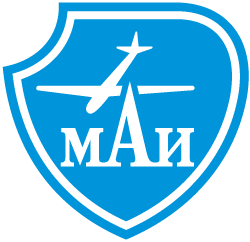 РОССИЙСКОЙ ФЕДЕРАЦИИФЕДЕРАЛЬНОЕ ГОСУДАРСТВЕННОЕ БЮДЖЕТНОЕ ОБРАЗОВАТЕЛЬНОЕ    УЧРЕЖДЕНИЕ ВЫСШЕГО ОБРАЗОВАНИЯ«МОСКОВСКИЙ АВИАЦИОННЫЙ ИНСТИТУТ (национальный исследовательский университет)»Институт № 4 «Радиоэлектроника, инфокоммуникации и информационная безопасность»Кафедра		      	                                Группа		                                                 	Специальность       11.05.01 «Радиоэлектронные системы и комплексы»   	              	 Специализация 												Квалификация 	         инженер	                    							                                                                           УТВЕРЖДАЮ	Заведующий кафедрой _____  _________  __________________                                                                                                                                                  (№ каф.)       (подпись)                  (инициалы, фамилия)	______  __________ 20     г.ЗАДАНИЕна дипломный проектОбучающийся_____________________________________________________________________	(фамилия, имя, отчество полностью)Руководитель________________________________________________________________________________________________________                                   (фамилия, имя, отчество полностью___________________________________________________________________________________________________________________________ученая степень, ученое звание, должность и место работы)1. Наименование темы																																							2. Срок сдачи обучающимся законченной работы							3. Задание и исходные данные к работе Перечень иллюстративно-графических материалов*при наличии4. Перечень подлежащих разработке разделов и этапы выполнения работы5. Исходные материалы и пособия___________________________________________________________________________________________________________________________________________________________________________________________________________________________________________________________________________________________________________________________________________________________________________________________________________________________________________________________________________________________________________________________________6. Консультанты по работе с указанием относящихся к ним разделов проекта7. Дата выдачи задания				      							Руководитель__________________________________________	(подпись)	Задание принял к исполнению____________________________	(подпись)№ п/пНаименованиеКоличество листов№п/пНаименование раздела или этапаТрудоёмкость в % от полной трудоёмкостиработы Срок выполненияПримечаниеРазделКонсультантЗадание выдал (Подпись, дата)Спец. частьТехнологическая частьЭкономическая частьОхрана труда и окружающей среды